THE FLAMINGOS OF THE WORLD AT 2015THE FLAMINGOS OF THE WORLD AT 2015THE FLAMINGOS OF THE WORLD AT 2015THE FLAMINGOS OF THE WORLD AT 2015THE FLAMINGOS OF THE WORLD AT 2015THE FLAMINGOS OF THE WORLD AT 2015THE FLAMINGOS OF THE WORLD AT 2015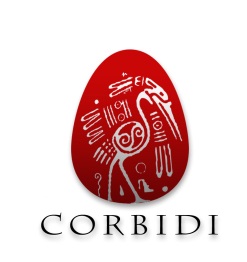 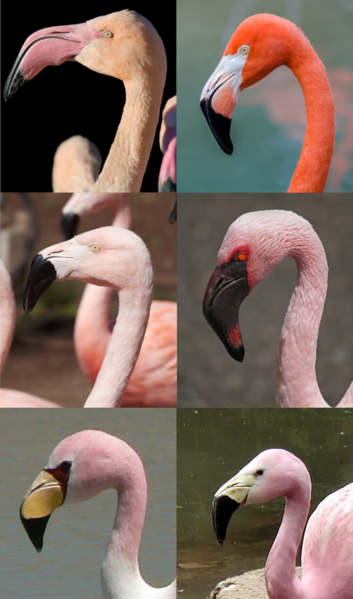 GreaterFlamingoCaribbeanFlamingoChileanFlamingoLesserFlamingoAndeanFlamingoJames’sFlamingoUniquePhysicalfeaturesTallest; palest plumageBrightest pink; whit, pink and black billGrey legs with pink knees and feetSmallest; red eyes and all dark billYellow legs; black primaries visible when standingOrange legs; red, yellow and black billHind toepresentYesYesYesYesNoNoBill typeShallowShallowShallowDeepDeepDeepRange*E, S & W Africa, SW & SW & S Asia, W & E MediterraneanAldabraGalapagos Is., S Caribbean Mexico, Bahamas & CubaSouthern S AmericaW, E &  S Africa, S AsiaPeru, Chile, Bolivia & Argentina (S American Andes)Peru, Chile, Bolivia & Argentina (S American Andes)PopulationEstimate*545,000 – 680,000220,000 – 307,000290,0002 – 3 million38,600 – 38,700106,000 – 107,000PopulationTrend*IUCN Red List*LCLCNTNTVUNTMajorthreatsDisturbance, habitat loss or aterationDisturbance, habitat loss or aterationMining, egg collection, water extrationMining, disturbance, pollutionMining, egg collection, water extractionMining, egg collection, water extractionBirds in captivity to (10/14)*6013491149521318231Birds hatched in captivity  to (10/08)”13211671100Data from: “Review from Wildfowl Wetlands Trust  2008*3rd International Flamingo Symposium  2014Flamingo Specilist Group (FSG)Grupo de Conservacion de Flamencos Altoandinos (GCFA)Data from: “Review from Wildfowl Wetlands Trust  2008*3rd International Flamingo Symposium  2014Flamingo Specilist Group (FSG)Grupo de Conservacion de Flamencos Altoandinos (GCFA)Data from: “Review from Wildfowl Wetlands Trust  2008*3rd International Flamingo Symposium  2014Flamingo Specilist Group (FSG)Grupo de Conservacion de Flamencos Altoandinos (GCFA)Data from: “Review from Wildfowl Wetlands Trust  2008*3rd International Flamingo Symposium  2014Flamingo Specilist Group (FSG)Grupo de Conservacion de Flamencos Altoandinos (GCFA)Data from: “Review from Wildfowl Wetlands Trust  2008*3rd International Flamingo Symposium  2014Flamingo Specilist Group (FSG)Grupo de Conservacion de Flamencos Altoandinos (GCFA)Data from: “Review from Wildfowl Wetlands Trust  2008*3rd International Flamingo Symposium  2014Flamingo Specilist Group (FSG)Grupo de Conservacion de Flamencos Altoandinos (GCFA)Data from: “Review from Wildfowl Wetlands Trust  2008*3rd International Flamingo Symposium  2014Flamingo Specilist Group (FSG)Grupo de Conservacion de Flamencos Altoandinos (GCFA)